Отчето проведения курсов лекций для родителей по основам          детской психологии и педагогике.21 января 2018 года в МКОУ Ванашинская основная общеобразовательная школа был проведен курс лекций для родителей с привлечением педагога- психолога школы Амирбековой З.М .Темы лекций:1.Девиантное поведение подростков и молодежи: причины и особенности 2. Родителям о профилактике экстремизма 3. Родителям о суицидном поведении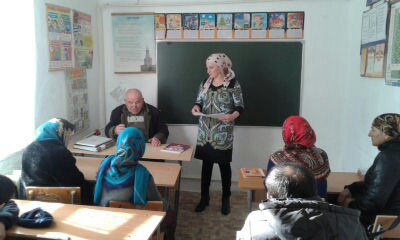 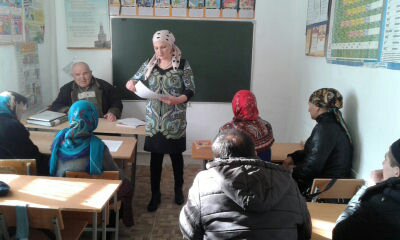 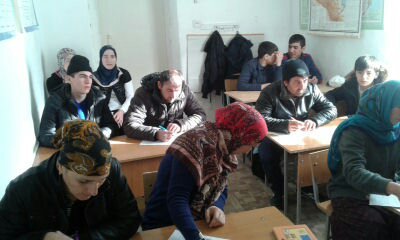 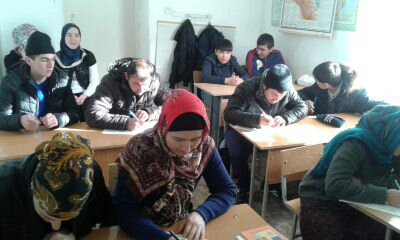                                       Педагог-психолог ________________ З.М.Амирбекова